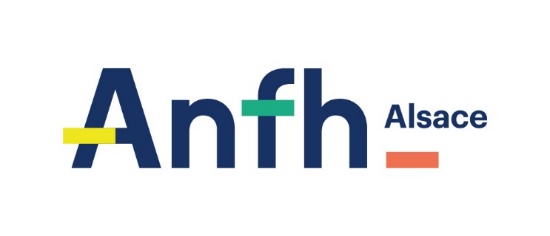 FICHE D’INSCRIPTIONNom établissement : « Formation aux techniques de l’Entretien Professionnel » destinée aux évaluateurs en présentiel dans les locaux de l’ANFH AlsaceFormation « Se préparer à son entretien professionnel » destinée aux évalués en distancielGROUPE 1GROUPE 1GROUPE 1GROUPE 1NomPrénomGradeModule n°1 : la fixation des objectifs Lundi 10 janvier de 09h à 12h30Module n°1 : la fixation des objectifs Lundi 10 janvier de 09h à 12h30Module n°1 : la fixation des objectifs Lundi 10 janvier de 09h à 12h30Module n°2 : la formalisation du compte rendu d’entretien professionnelLundi 10 janvier de 13h30 à 17h00Module n°2 : la formalisation du compte rendu d’entretien professionnelLundi 10 janvier de 13h30 à 17h00Module n°2 : la formalisation du compte rendu d’entretien professionnelLundi 10 janvier de 13h30 à 17h00Module n°3 : la conduite de l’entretien professionnel  Mardi 11 janvier de 09h à 12h30Module n°3 : la conduite de l’entretien professionnel  Mardi 11 janvier de 09h à 12h30Module n°3 : la conduite de l’entretien professionnel  Mardi 11 janvier de 09h à 12h30Module n°4 : la préparation d’un entretien délicatMardi 11 janvier de 13h30 à 17h00 Module n°4 : la préparation d’un entretien délicatMardi 11 janvier de 13h30 à 17h00 Module n°4 : la préparation d’un entretien délicatMardi 11 janvier de 13h30 à 17h00 GROUPE 2GROUPE 2GROUPE 2GROUPE 2NomPrénomGradeModule n°1 : la fixation des objectifs Mardi 8 mars de 09h à 12h30Module n°1 : la fixation des objectifs Mardi 8 mars de 09h à 12h30Module n°1 : la fixation des objectifs Mardi 8 mars de 09h à 12h30Module n°2 : la formalisation du compte rendu d’entretien professionnelMardi 8 mars de 13h30 à 17h00Module n°2 : la formalisation du compte rendu d’entretien professionnelMardi 8 mars de 13h30 à 17h00Module n°2 : la formalisation du compte rendu d’entretien professionnelMardi 8 mars de 13h30 à 17h00Module n°3 : la conduite de l’entretien professionnel  Mercredi 9 mars de 09h à 12h30Module n°3 : la conduite de l’entretien professionnel  Mercredi 9 mars de 09h à 12h30Module n°3 : la conduite de l’entretien professionnel  Mercredi 9 mars de 09h à 12h30Module n°4 : la préparation d’un entretien délicatMercredi 9 mars  de 13h30 à 17h00Module n°4 : la préparation d’un entretien délicatMercredi 9 mars  de 13h30 à 17h00Module n°4 : la préparation d’un entretien délicatMercredi 9 mars  de 13h30 à 17h00NomPrénomGradeAdresse mail Vendredi 11 mars de 8h30 à 10h30Vendredi 11 mars de 8h30 à 10h30Vendredi 11 mars de 8h30 à 10h30Lundi 28 mars de 8h30 à 10h30Lundi 28 mars de 8h30 à 10h30Lundi 28 mars de 8h30 à 10h30